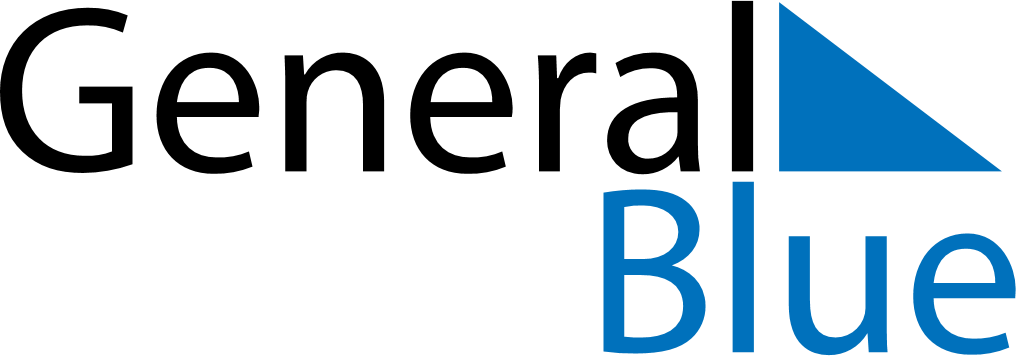 August 2020August 2020August 2020August 2020BahrainBahrainBahrainSundayMondayTuesdayWednesdayThursdayFridayFridaySaturday1234567789101112131414151617181920212122Islamic New Year2324252627282829Day of Ashura3031